Datos Personales:Información Confidencial:Marca con una “x” en el recuadro de la respuesta elegida.En caso de contar con alguna o algunas discapacidades márcalas con una “x”, en el recuadro correspondiente.En caso de que no se encuentre trabajando actualmente dejar el espacio en blanco.Declaro bajo protesta de decir verdad que los datos asentados en este documento son correctos y verdaderos.AtentamenteNota: Esta información se debe mantener en el portafolio de evidencias del candidatoEstándar de Competencia:Fecha: El Consejo Nacional de Normalización y Certificación de Competencias Laborales (CONOCER) solicita al candidato la autorización para la publicación de los datos personales a fin de dar cumplimiento a lo dispuesto en el capítulo séptimo de las Reglas Generales y criterios para la integración del Sistema Nacional de Competencias, referente al “Registro Nacional de Personas Con Competencias Certificadas” (RENAP) por medio del cual las personas con competencias certificadas, pueden voluntariamente dar a conocer sus datos personales, para facilitar su localización, en caso de que  organizaciones sindicales, empresas, sector académico, sector social o público, o alguna otra institución pública o privada, requieran personal con competencias certificadas en determinada función individual;El Consejo Nacional de Normalización y Certificación de Competencias Laborales (CONOCER) solicita al candidato la autorización para la publicación de los datos personales a fin de dar cumplimiento a lo dispuesto en el capítulo séptimo de las Reglas Generales y criterios para la integración del Sistema Nacional de Competencias, referente al “Registro Nacional de Personas Con Competencias Certificadas” (RENAP) por medio del cual las personas con competencias certificadas, pueden voluntariamente dar a conocer sus datos personales, para facilitar su localización, en caso de que  organizaciones sindicales, empresas, sector académico, sector social o público, o alguna otra institución pública o privada, requieran personal con competencias certificadas en determinada función individual;El Consejo Nacional de Normalización y Certificación de Competencias Laborales (CONOCER) solicita al candidato la autorización para la publicación de los datos personales a fin de dar cumplimiento a lo dispuesto en el capítulo séptimo de las Reglas Generales y criterios para la integración del Sistema Nacional de Competencias, referente al “Registro Nacional de Personas Con Competencias Certificadas” (RENAP) por medio del cual las personas con competencias certificadas, pueden voluntariamente dar a conocer sus datos personales, para facilitar su localización, en caso de que  organizaciones sindicales, empresas, sector académico, sector social o público, o alguna otra institución pública o privada, requieran personal con competencias certificadas en determinada función individual;El Consejo Nacional de Normalización y Certificación de Competencias Laborales (CONOCER) solicita al candidato la autorización para la publicación de los datos personales a fin de dar cumplimiento a lo dispuesto en el capítulo séptimo de las Reglas Generales y criterios para la integración del Sistema Nacional de Competencias, referente al “Registro Nacional de Personas Con Competencias Certificadas” (RENAP) por medio del cual las personas con competencias certificadas, pueden voluntariamente dar a conocer sus datos personales, para facilitar su localización, en caso de que  organizaciones sindicales, empresas, sector académico, sector social o público, o alguna otra institución pública o privada, requieran personal con competencias certificadas en determinada función individual;El Consejo Nacional de Normalización y Certificación de Competencias Laborales (CONOCER) solicita al candidato la autorización para la publicación de los datos personales a fin de dar cumplimiento a lo dispuesto en el capítulo séptimo de las Reglas Generales y criterios para la integración del Sistema Nacional de Competencias, referente al “Registro Nacional de Personas Con Competencias Certificadas” (RENAP) por medio del cual las personas con competencias certificadas, pueden voluntariamente dar a conocer sus datos personales, para facilitar su localización, en caso de que  organizaciones sindicales, empresas, sector académico, sector social o público, o alguna otra institución pública o privada, requieran personal con competencias certificadas en determinada función individual;El Consejo Nacional de Normalización y Certificación de Competencias Laborales (CONOCER) solicita al candidato la autorización para la publicación de los datos personales a fin de dar cumplimiento a lo dispuesto en el capítulo séptimo de las Reglas Generales y criterios para la integración del Sistema Nacional de Competencias, referente al “Registro Nacional de Personas Con Competencias Certificadas” (RENAP) por medio del cual las personas con competencias certificadas, pueden voluntariamente dar a conocer sus datos personales, para facilitar su localización, en caso de que  organizaciones sindicales, empresas, sector académico, sector social o público, o alguna otra institución pública o privada, requieran personal con competencias certificadas en determinada función individual;El Consejo Nacional de Normalización y Certificación de Competencias Laborales (CONOCER) solicita al candidato la autorización para la publicación de los datos personales a fin de dar cumplimiento a lo dispuesto en el capítulo séptimo de las Reglas Generales y criterios para la integración del Sistema Nacional de Competencias, referente al “Registro Nacional de Personas Con Competencias Certificadas” (RENAP) por medio del cual las personas con competencias certificadas, pueden voluntariamente dar a conocer sus datos personales, para facilitar su localización, en caso de que  organizaciones sindicales, empresas, sector académico, sector social o público, o alguna otra institución pública o privada, requieran personal con competencias certificadas en determinada función individual;El Consejo Nacional de Normalización y Certificación de Competencias Laborales (CONOCER) solicita al candidato la autorización para la publicación de los datos personales a fin de dar cumplimiento a lo dispuesto en el capítulo séptimo de las Reglas Generales y criterios para la integración del Sistema Nacional de Competencias, referente al “Registro Nacional de Personas Con Competencias Certificadas” (RENAP) por medio del cual las personas con competencias certificadas, pueden voluntariamente dar a conocer sus datos personales, para facilitar su localización, en caso de que  organizaciones sindicales, empresas, sector académico, sector social o público, o alguna otra institución pública o privada, requieran personal con competencias certificadas en determinada función individual;El Consejo Nacional de Normalización y Certificación de Competencias Laborales (CONOCER) solicita al candidato la autorización para la publicación de los datos personales a fin de dar cumplimiento a lo dispuesto en el capítulo séptimo de las Reglas Generales y criterios para la integración del Sistema Nacional de Competencias, referente al “Registro Nacional de Personas Con Competencias Certificadas” (RENAP) por medio del cual las personas con competencias certificadas, pueden voluntariamente dar a conocer sus datos personales, para facilitar su localización, en caso de que  organizaciones sindicales, empresas, sector académico, sector social o público, o alguna otra institución pública o privada, requieran personal con competencias certificadas en determinada función individual;El Consejo Nacional de Normalización y Certificación de Competencias Laborales (CONOCER) solicita al candidato la autorización para la publicación de los datos personales a fin de dar cumplimiento a lo dispuesto en el capítulo séptimo de las Reglas Generales y criterios para la integración del Sistema Nacional de Competencias, referente al “Registro Nacional de Personas Con Competencias Certificadas” (RENAP) por medio del cual las personas con competencias certificadas, pueden voluntariamente dar a conocer sus datos personales, para facilitar su localización, en caso de que  organizaciones sindicales, empresas, sector académico, sector social o público, o alguna otra institución pública o privada, requieran personal con competencias certificadas en determinada función individual;El Consejo Nacional de Normalización y Certificación de Competencias Laborales (CONOCER) solicita al candidato la autorización para la publicación de los datos personales a fin de dar cumplimiento a lo dispuesto en el capítulo séptimo de las Reglas Generales y criterios para la integración del Sistema Nacional de Competencias, referente al “Registro Nacional de Personas Con Competencias Certificadas” (RENAP) por medio del cual las personas con competencias certificadas, pueden voluntariamente dar a conocer sus datos personales, para facilitar su localización, en caso de que  organizaciones sindicales, empresas, sector académico, sector social o público, o alguna otra institución pública o privada, requieran personal con competencias certificadas en determinada función individual;El Consejo Nacional de Normalización y Certificación de Competencias Laborales (CONOCER) solicita al candidato la autorización para la publicación de los datos personales a fin de dar cumplimiento a lo dispuesto en el capítulo séptimo de las Reglas Generales y criterios para la integración del Sistema Nacional de Competencias, referente al “Registro Nacional de Personas Con Competencias Certificadas” (RENAP) por medio del cual las personas con competencias certificadas, pueden voluntariamente dar a conocer sus datos personales, para facilitar su localización, en caso de que  organizaciones sindicales, empresas, sector académico, sector social o público, o alguna otra institución pública o privada, requieran personal con competencias certificadas en determinada función individual;SI (   ) NO (   ) doy mi consentimiento al CONOCER para que, en términos del artículo 21 de la Ley Federal de Transparencia y Acceso a la Información Pública Gubernamental, difunda, distribuya y publique la información contenida en el documento que se inscribe, para los propósitos del RENAP. Lo anterior, sin perjuicio de que estoy enterado de que en términos del artículo 22, fracción III de la misma Ley, no es necesario mi consentimiento respecto de información que se transmita entre sujetos obligados o entre dependencias y entidades, cuando los datos respectivos se utilicen para el ejercicio de facultades propias de los mismos.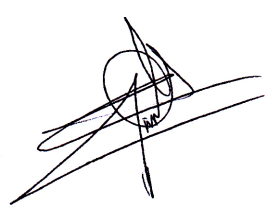 _____________________________Nombre y FirmaFotoNombre Completo:Nombre Completo:Nombre Completo:SI (   ) NO (   ) doy mi consentimiento al CONOCER para que, en términos del artículo 21 de la Ley Federal de Transparencia y Acceso a la Información Pública Gubernamental, difunda, distribuya y publique la información contenida en el documento que se inscribe, para los propósitos del RENAP. Lo anterior, sin perjuicio de que estoy enterado de que en términos del artículo 22, fracción III de la misma Ley, no es necesario mi consentimiento respecto de información que se transmita entre sujetos obligados o entre dependencias y entidades, cuando los datos respectivos se utilicen para el ejercicio de facultades propias de los mismos._____________________________Nombre y FirmaFotoLugar de Nacimiento:Lugar de Nacimiento:Lugar de Nacimiento:SI (   ) NO (   ) doy mi consentimiento al CONOCER para que, en términos del artículo 21 de la Ley Federal de Transparencia y Acceso a la Información Pública Gubernamental, difunda, distribuya y publique la información contenida en el documento que se inscribe, para los propósitos del RENAP. Lo anterior, sin perjuicio de que estoy enterado de que en términos del artículo 22, fracción III de la misma Ley, no es necesario mi consentimiento respecto de información que se transmita entre sujetos obligados o entre dependencias y entidades, cuando los datos respectivos se utilicen para el ejercicio de facultades propias de los mismos._____________________________Nombre y FirmaFotoNacionalidad:Nacionalidad:Nacionalidad:SI (   ) NO (   ) doy mi consentimiento al CONOCER para que, en términos del artículo 21 de la Ley Federal de Transparencia y Acceso a la Información Pública Gubernamental, difunda, distribuya y publique la información contenida en el documento que se inscribe, para los propósitos del RENAP. Lo anterior, sin perjuicio de que estoy enterado de que en términos del artículo 22, fracción III de la misma Ley, no es necesario mi consentimiento respecto de información que se transmita entre sujetos obligados o entre dependencias y entidades, cuando los datos respectivos se utilicen para el ejercicio de facultades propias de los mismos._____________________________Nombre y FirmaFotoCURP:CURP:CURP:SI (   ) NO (   ) doy mi consentimiento al CONOCER para que, en términos del artículo 21 de la Ley Federal de Transparencia y Acceso a la Información Pública Gubernamental, difunda, distribuya y publique la información contenida en el documento que se inscribe, para los propósitos del RENAP. Lo anterior, sin perjuicio de que estoy enterado de que en términos del artículo 22, fracción III de la misma Ley, no es necesario mi consentimiento respecto de información que se transmita entre sujetos obligados o entre dependencias y entidades, cuando los datos respectivos se utilicen para el ejercicio de facultades propias de los mismos._____________________________Nombre y FirmaFotoGénero:Género:Género:HombreHombreMujerMujerFecha de Nacimiento:Fecha de Nacimiento:SI (   ) NO (   ) doy mi consentimiento al CONOCER para que, en términos del artículo 21 de la Ley Federal de Transparencia y Acceso a la Información Pública Gubernamental, difunda, distribuya y publique la información contenida en el documento que se inscribe, para los propósitos del RENAP. Lo anterior, sin perjuicio de que estoy enterado de que en términos del artículo 22, fracción III de la misma Ley, no es necesario mi consentimiento respecto de información que se transmita entre sujetos obligados o entre dependencias y entidades, cuando los datos respectivos se utilicen para el ejercicio de facultades propias de los mismos._____________________________Nombre y FirmaDomicilio ParticularDomicilio ParticularDomicilio ParticularDomicilio ParticularDomicilio ParticularDomicilio ParticularDomicilio ParticularDomicilio ParticularDomicilio ParticularDomicilio ParticularDomicilio ParticularSI (   ) NO (   ) doy mi consentimiento al CONOCER para que, en términos del artículo 21 de la Ley Federal de Transparencia y Acceso a la Información Pública Gubernamental, difunda, distribuya y publique la información contenida en el documento que se inscribe, para los propósitos del RENAP. Lo anterior, sin perjuicio de que estoy enterado de que en términos del artículo 22, fracción III de la misma Ley, no es necesario mi consentimiento respecto de información que se transmita entre sujetos obligados o entre dependencias y entidades, cuando los datos respectivos se utilicen para el ejercicio de facultades propias de los mismos._____________________________Nombre y FirmaSI (   ) NO (   ) doy mi consentimiento al CONOCER para que, en términos del artículo 21 de la Ley Federal de Transparencia y Acceso a la Información Pública Gubernamental, difunda, distribuya y publique la información contenida en el documento que se inscribe, para los propósitos del RENAP. Lo anterior, sin perjuicio de que estoy enterado de que en términos del artículo 22, fracción III de la misma Ley, no es necesario mi consentimiento respecto de información que se transmita entre sujetos obligados o entre dependencias y entidades, cuando los datos respectivos se utilicen para el ejercicio de facultades propias de los mismos._____________________________Nombre y FirmaCalleCalleCalleNúmeroNúmeroC.PC.PC.PColoniaColoniaColoniaSI (   ) NO (   ) doy mi consentimiento al CONOCER para que, en términos del artículo 21 de la Ley Federal de Transparencia y Acceso a la Información Pública Gubernamental, difunda, distribuya y publique la información contenida en el documento que se inscribe, para los propósitos del RENAP. Lo anterior, sin perjuicio de que estoy enterado de que en términos del artículo 22, fracción III de la misma Ley, no es necesario mi consentimiento respecto de información que se transmita entre sujetos obligados o entre dependencias y entidades, cuando los datos respectivos se utilicen para el ejercicio de facultades propias de los mismos._____________________________Nombre y FirmaSI (   ) NO (   ) doy mi consentimiento al CONOCER para que, en términos del artículo 21 de la Ley Federal de Transparencia y Acceso a la Información Pública Gubernamental, difunda, distribuya y publique la información contenida en el documento que se inscribe, para los propósitos del RENAP. Lo anterior, sin perjuicio de que estoy enterado de que en términos del artículo 22, fracción III de la misma Ley, no es necesario mi consentimiento respecto de información que se transmita entre sujetos obligados o entre dependencias y entidades, cuando los datos respectivos se utilicen para el ejercicio de facultades propias de los mismos._____________________________Nombre y FirmaCiudadCiudadCiudadCiudadCiudadCiudadCiudadEntidad FederativaEntidad FederativaEntidad FederativaEntidad FederativaSI (   ) NO (   ) doy mi consentimiento al CONOCER para que, en términos del artículo 21 de la Ley Federal de Transparencia y Acceso a la Información Pública Gubernamental, difunda, distribuya y publique la información contenida en el documento que se inscribe, para los propósitos del RENAP. Lo anterior, sin perjuicio de que estoy enterado de que en términos del artículo 22, fracción III de la misma Ley, no es necesario mi consentimiento respecto de información que se transmita entre sujetos obligados o entre dependencias y entidades, cuando los datos respectivos se utilicen para el ejercicio de facultades propias de los mismos._____________________________Nombre y FirmaSI (   ) NO (   ) doy mi consentimiento al CONOCER para que, en términos del artículo 21 de la Ley Federal de Transparencia y Acceso a la Información Pública Gubernamental, difunda, distribuya y publique la información contenida en el documento que se inscribe, para los propósitos del RENAP. Lo anterior, sin perjuicio de que estoy enterado de que en términos del artículo 22, fracción III de la misma Ley, no es necesario mi consentimiento respecto de información que se transmita entre sujetos obligados o entre dependencias y entidades, cuando los datos respectivos se utilicen para el ejercicio de facultades propias de los mismos._____________________________Nombre y FirmaE-mailE-mailTeléfonoTeléfonoTeléfonoTeléfonoTeléfonoTeléfonoTeléfonoTeléfono CelularTeléfono CelularLos datos personales recabados serán protegidos y serán incorporados y tratados en el Sistema de datos personales RENAP con fundamento en las reglas generales y criterios para integración y operación del Sistema Nacional de Competencias y cuya finalidad es integrar una base de datos con información sobre las personas que han obtenido uno o más Certificados de Competencia, con base en Estándares de Competencia inscritos en el Registro Nacional de Estándares de Competencia, el cual fue registrado en el Listado de sistemas de Datos Personales ante el Instituto Federal de Acceso a la información Pública (www.ifai.org.mx) y podrán ser trasmitidos a sujetos obligados o dependencias y entidades con la finalidad del uso en facultades propias de las mismas. Además de otras trasmisiones previstas en  Ley. La Unidad Administrativa responsable del Sistema es el Consejo Nacional de Normalización y Certificación de Competencias Laborales y la dirección donde el usuario podrá ejercer los derechos de acceso y corrección ante la misma es Av. Barranca del Muerto 275 Col. San José Insurgentes CP. 03900, México D.F. Lo anterior se informa en cumplimiento del Decimoséptimo de los lineamientos de protección de Datos Personales, publicados en el Diario Oficial de la Federación el 30 de septiembre de 2005. El CONOCER deberá informar al Instituto, dentro de los primeros diez días hábiles de enero y julio de cada año, lo siguiente: a) Los sistemas de datos personales, b) Cualquier modificación o cancelación de dichos sistemas+-c) Cualquier transmisión de sistemas de datos personales de conformidad a los dispuesto por los Lineamientos Vigésimo quinto y Vigésimo sexto de los Lineamientos de protección de Datos Personales.Los datos personales recabados serán protegidos y serán incorporados y tratados en el Sistema de datos personales RENAP con fundamento en las reglas generales y criterios para integración y operación del Sistema Nacional de Competencias y cuya finalidad es integrar una base de datos con información sobre las personas que han obtenido uno o más Certificados de Competencia, con base en Estándares de Competencia inscritos en el Registro Nacional de Estándares de Competencia, el cual fue registrado en el Listado de sistemas de Datos Personales ante el Instituto Federal de Acceso a la información Pública (www.ifai.org.mx) y podrán ser trasmitidos a sujetos obligados o dependencias y entidades con la finalidad del uso en facultades propias de las mismas. Además de otras trasmisiones previstas en  Ley. La Unidad Administrativa responsable del Sistema es el Consejo Nacional de Normalización y Certificación de Competencias Laborales y la dirección donde el usuario podrá ejercer los derechos de acceso y corrección ante la misma es Av. Barranca del Muerto 275 Col. San José Insurgentes CP. 03900, México D.F. Lo anterior se informa en cumplimiento del Decimoséptimo de los lineamientos de protección de Datos Personales, publicados en el Diario Oficial de la Federación el 30 de septiembre de 2005. El CONOCER deberá informar al Instituto, dentro de los primeros diez días hábiles de enero y julio de cada año, lo siguiente: a) Los sistemas de datos personales, b) Cualquier modificación o cancelación de dichos sistemas+-c) Cualquier transmisión de sistemas de datos personales de conformidad a los dispuesto por los Lineamientos Vigésimo quinto y Vigésimo sexto de los Lineamientos de protección de Datos Personales.Los datos personales recabados serán protegidos y serán incorporados y tratados en el Sistema de datos personales RENAP con fundamento en las reglas generales y criterios para integración y operación del Sistema Nacional de Competencias y cuya finalidad es integrar una base de datos con información sobre las personas que han obtenido uno o más Certificados de Competencia, con base en Estándares de Competencia inscritos en el Registro Nacional de Estándares de Competencia, el cual fue registrado en el Listado de sistemas de Datos Personales ante el Instituto Federal de Acceso a la información Pública (www.ifai.org.mx) y podrán ser trasmitidos a sujetos obligados o dependencias y entidades con la finalidad del uso en facultades propias de las mismas. Además de otras trasmisiones previstas en  Ley. La Unidad Administrativa responsable del Sistema es el Consejo Nacional de Normalización y Certificación de Competencias Laborales y la dirección donde el usuario podrá ejercer los derechos de acceso y corrección ante la misma es Av. Barranca del Muerto 275 Col. San José Insurgentes CP. 03900, México D.F. Lo anterior se informa en cumplimiento del Decimoséptimo de los lineamientos de protección de Datos Personales, publicados en el Diario Oficial de la Federación el 30 de septiembre de 2005. El CONOCER deberá informar al Instituto, dentro de los primeros diez días hábiles de enero y julio de cada año, lo siguiente: a) Los sistemas de datos personales, b) Cualquier modificación o cancelación de dichos sistemas+-c) Cualquier transmisión de sistemas de datos personales de conformidad a los dispuesto por los Lineamientos Vigésimo quinto y Vigésimo sexto de los Lineamientos de protección de Datos Personales.Los datos personales recabados serán protegidos y serán incorporados y tratados en el Sistema de datos personales RENAP con fundamento en las reglas generales y criterios para integración y operación del Sistema Nacional de Competencias y cuya finalidad es integrar una base de datos con información sobre las personas que han obtenido uno o más Certificados de Competencia, con base en Estándares de Competencia inscritos en el Registro Nacional de Estándares de Competencia, el cual fue registrado en el Listado de sistemas de Datos Personales ante el Instituto Federal de Acceso a la información Pública (www.ifai.org.mx) y podrán ser trasmitidos a sujetos obligados o dependencias y entidades con la finalidad del uso en facultades propias de las mismas. Además de otras trasmisiones previstas en  Ley. La Unidad Administrativa responsable del Sistema es el Consejo Nacional de Normalización y Certificación de Competencias Laborales y la dirección donde el usuario podrá ejercer los derechos de acceso y corrección ante la misma es Av. Barranca del Muerto 275 Col. San José Insurgentes CP. 03900, México D.F. Lo anterior se informa en cumplimiento del Decimoséptimo de los lineamientos de protección de Datos Personales, publicados en el Diario Oficial de la Federación el 30 de septiembre de 2005. El CONOCER deberá informar al Instituto, dentro de los primeros diez días hábiles de enero y julio de cada año, lo siguiente: a) Los sistemas de datos personales, b) Cualquier modificación o cancelación de dichos sistemas+-c) Cualquier transmisión de sistemas de datos personales de conformidad a los dispuesto por los Lineamientos Vigésimo quinto y Vigésimo sexto de los Lineamientos de protección de Datos Personales.Los datos personales recabados serán protegidos y serán incorporados y tratados en el Sistema de datos personales RENAP con fundamento en las reglas generales y criterios para integración y operación del Sistema Nacional de Competencias y cuya finalidad es integrar una base de datos con información sobre las personas que han obtenido uno o más Certificados de Competencia, con base en Estándares de Competencia inscritos en el Registro Nacional de Estándares de Competencia, el cual fue registrado en el Listado de sistemas de Datos Personales ante el Instituto Federal de Acceso a la información Pública (www.ifai.org.mx) y podrán ser trasmitidos a sujetos obligados o dependencias y entidades con la finalidad del uso en facultades propias de las mismas. Además de otras trasmisiones previstas en  Ley. La Unidad Administrativa responsable del Sistema es el Consejo Nacional de Normalización y Certificación de Competencias Laborales y la dirección donde el usuario podrá ejercer los derechos de acceso y corrección ante la misma es Av. Barranca del Muerto 275 Col. San José Insurgentes CP. 03900, México D.F. Lo anterior se informa en cumplimiento del Decimoséptimo de los lineamientos de protección de Datos Personales, publicados en el Diario Oficial de la Federación el 30 de septiembre de 2005. El CONOCER deberá informar al Instituto, dentro de los primeros diez días hábiles de enero y julio de cada año, lo siguiente: a) Los sistemas de datos personales, b) Cualquier modificación o cancelación de dichos sistemas+-c) Cualquier transmisión de sistemas de datos personales de conformidad a los dispuesto por los Lineamientos Vigésimo quinto y Vigésimo sexto de los Lineamientos de protección de Datos Personales.Los datos personales recabados serán protegidos y serán incorporados y tratados en el Sistema de datos personales RENAP con fundamento en las reglas generales y criterios para integración y operación del Sistema Nacional de Competencias y cuya finalidad es integrar una base de datos con información sobre las personas que han obtenido uno o más Certificados de Competencia, con base en Estándares de Competencia inscritos en el Registro Nacional de Estándares de Competencia, el cual fue registrado en el Listado de sistemas de Datos Personales ante el Instituto Federal de Acceso a la información Pública (www.ifai.org.mx) y podrán ser trasmitidos a sujetos obligados o dependencias y entidades con la finalidad del uso en facultades propias de las mismas. Además de otras trasmisiones previstas en  Ley. La Unidad Administrativa responsable del Sistema es el Consejo Nacional de Normalización y Certificación de Competencias Laborales y la dirección donde el usuario podrá ejercer los derechos de acceso y corrección ante la misma es Av. Barranca del Muerto 275 Col. San José Insurgentes CP. 03900, México D.F. Lo anterior se informa en cumplimiento del Decimoséptimo de los lineamientos de protección de Datos Personales, publicados en el Diario Oficial de la Federación el 30 de septiembre de 2005. El CONOCER deberá informar al Instituto, dentro de los primeros diez días hábiles de enero y julio de cada año, lo siguiente: a) Los sistemas de datos personales, b) Cualquier modificación o cancelación de dichos sistemas+-c) Cualquier transmisión de sistemas de datos personales de conformidad a los dispuesto por los Lineamientos Vigésimo quinto y Vigésimo sexto de los Lineamientos de protección de Datos Personales.Los datos personales recabados serán protegidos y serán incorporados y tratados en el Sistema de datos personales RENAP con fundamento en las reglas generales y criterios para integración y operación del Sistema Nacional de Competencias y cuya finalidad es integrar una base de datos con información sobre las personas que han obtenido uno o más Certificados de Competencia, con base en Estándares de Competencia inscritos en el Registro Nacional de Estándares de Competencia, el cual fue registrado en el Listado de sistemas de Datos Personales ante el Instituto Federal de Acceso a la información Pública (www.ifai.org.mx) y podrán ser trasmitidos a sujetos obligados o dependencias y entidades con la finalidad del uso en facultades propias de las mismas. Además de otras trasmisiones previstas en  Ley. La Unidad Administrativa responsable del Sistema es el Consejo Nacional de Normalización y Certificación de Competencias Laborales y la dirección donde el usuario podrá ejercer los derechos de acceso y corrección ante la misma es Av. Barranca del Muerto 275 Col. San José Insurgentes CP. 03900, México D.F. Lo anterior se informa en cumplimiento del Decimoséptimo de los lineamientos de protección de Datos Personales, publicados en el Diario Oficial de la Federación el 30 de septiembre de 2005. El CONOCER deberá informar al Instituto, dentro de los primeros diez días hábiles de enero y julio de cada año, lo siguiente: a) Los sistemas de datos personales, b) Cualquier modificación o cancelación de dichos sistemas+-c) Cualquier transmisión de sistemas de datos personales de conformidad a los dispuesto por los Lineamientos Vigésimo quinto y Vigésimo sexto de los Lineamientos de protección de Datos Personales.Los datos personales recabados serán protegidos y serán incorporados y tratados en el Sistema de datos personales RENAP con fundamento en las reglas generales y criterios para integración y operación del Sistema Nacional de Competencias y cuya finalidad es integrar una base de datos con información sobre las personas que han obtenido uno o más Certificados de Competencia, con base en Estándares de Competencia inscritos en el Registro Nacional de Estándares de Competencia, el cual fue registrado en el Listado de sistemas de Datos Personales ante el Instituto Federal de Acceso a la información Pública (www.ifai.org.mx) y podrán ser trasmitidos a sujetos obligados o dependencias y entidades con la finalidad del uso en facultades propias de las mismas. Además de otras trasmisiones previstas en  Ley. La Unidad Administrativa responsable del Sistema es el Consejo Nacional de Normalización y Certificación de Competencias Laborales y la dirección donde el usuario podrá ejercer los derechos de acceso y corrección ante la misma es Av. Barranca del Muerto 275 Col. San José Insurgentes CP. 03900, México D.F. Lo anterior se informa en cumplimiento del Decimoséptimo de los lineamientos de protección de Datos Personales, publicados en el Diario Oficial de la Federación el 30 de septiembre de 2005. El CONOCER deberá informar al Instituto, dentro de los primeros diez días hábiles de enero y julio de cada año, lo siguiente: a) Los sistemas de datos personales, b) Cualquier modificación o cancelación de dichos sistemas+-c) Cualquier transmisión de sistemas de datos personales de conformidad a los dispuesto por los Lineamientos Vigésimo quinto y Vigésimo sexto de los Lineamientos de protección de Datos Personales.Los datos personales recabados serán protegidos y serán incorporados y tratados en el Sistema de datos personales RENAP con fundamento en las reglas generales y criterios para integración y operación del Sistema Nacional de Competencias y cuya finalidad es integrar una base de datos con información sobre las personas que han obtenido uno o más Certificados de Competencia, con base en Estándares de Competencia inscritos en el Registro Nacional de Estándares de Competencia, el cual fue registrado en el Listado de sistemas de Datos Personales ante el Instituto Federal de Acceso a la información Pública (www.ifai.org.mx) y podrán ser trasmitidos a sujetos obligados o dependencias y entidades con la finalidad del uso en facultades propias de las mismas. Además de otras trasmisiones previstas en  Ley. La Unidad Administrativa responsable del Sistema es el Consejo Nacional de Normalización y Certificación de Competencias Laborales y la dirección donde el usuario podrá ejercer los derechos de acceso y corrección ante la misma es Av. Barranca del Muerto 275 Col. San José Insurgentes CP. 03900, México D.F. Lo anterior se informa en cumplimiento del Decimoséptimo de los lineamientos de protección de Datos Personales, publicados en el Diario Oficial de la Federación el 30 de septiembre de 2005. El CONOCER deberá informar al Instituto, dentro de los primeros diez días hábiles de enero y julio de cada año, lo siguiente: a) Los sistemas de datos personales, b) Cualquier modificación o cancelación de dichos sistemas+-c) Cualquier transmisión de sistemas de datos personales de conformidad a los dispuesto por los Lineamientos Vigésimo quinto y Vigésimo sexto de los Lineamientos de protección de Datos Personales.Los datos personales recabados serán protegidos y serán incorporados y tratados en el Sistema de datos personales RENAP con fundamento en las reglas generales y criterios para integración y operación del Sistema Nacional de Competencias y cuya finalidad es integrar una base de datos con información sobre las personas que han obtenido uno o más Certificados de Competencia, con base en Estándares de Competencia inscritos en el Registro Nacional de Estándares de Competencia, el cual fue registrado en el Listado de sistemas de Datos Personales ante el Instituto Federal de Acceso a la información Pública (www.ifai.org.mx) y podrán ser trasmitidos a sujetos obligados o dependencias y entidades con la finalidad del uso en facultades propias de las mismas. Además de otras trasmisiones previstas en  Ley. La Unidad Administrativa responsable del Sistema es el Consejo Nacional de Normalización y Certificación de Competencias Laborales y la dirección donde el usuario podrá ejercer los derechos de acceso y corrección ante la misma es Av. Barranca del Muerto 275 Col. San José Insurgentes CP. 03900, México D.F. Lo anterior se informa en cumplimiento del Decimoséptimo de los lineamientos de protección de Datos Personales, publicados en el Diario Oficial de la Federación el 30 de septiembre de 2005. El CONOCER deberá informar al Instituto, dentro de los primeros diez días hábiles de enero y julio de cada año, lo siguiente: a) Los sistemas de datos personales, b) Cualquier modificación o cancelación de dichos sistemas+-c) Cualquier transmisión de sistemas de datos personales de conformidad a los dispuesto por los Lineamientos Vigésimo quinto y Vigésimo sexto de los Lineamientos de protección de Datos Personales.Los datos personales recabados serán protegidos y serán incorporados y tratados en el Sistema de datos personales RENAP con fundamento en las reglas generales y criterios para integración y operación del Sistema Nacional de Competencias y cuya finalidad es integrar una base de datos con información sobre las personas que han obtenido uno o más Certificados de Competencia, con base en Estándares de Competencia inscritos en el Registro Nacional de Estándares de Competencia, el cual fue registrado en el Listado de sistemas de Datos Personales ante el Instituto Federal de Acceso a la información Pública (www.ifai.org.mx) y podrán ser trasmitidos a sujetos obligados o dependencias y entidades con la finalidad del uso en facultades propias de las mismas. Además de otras trasmisiones previstas en  Ley. La Unidad Administrativa responsable del Sistema es el Consejo Nacional de Normalización y Certificación de Competencias Laborales y la dirección donde el usuario podrá ejercer los derechos de acceso y corrección ante la misma es Av. Barranca del Muerto 275 Col. San José Insurgentes CP. 03900, México D.F. Lo anterior se informa en cumplimiento del Decimoséptimo de los lineamientos de protección de Datos Personales, publicados en el Diario Oficial de la Federación el 30 de septiembre de 2005. El CONOCER deberá informar al Instituto, dentro de los primeros diez días hábiles de enero y julio de cada año, lo siguiente: a) Los sistemas de datos personales, b) Cualquier modificación o cancelación de dichos sistemas+-c) Cualquier transmisión de sistemas de datos personales de conformidad a los dispuesto por los Lineamientos Vigésimo quinto y Vigésimo sexto de los Lineamientos de protección de Datos Personales.Los datos personales recabados serán protegidos y serán incorporados y tratados en el Sistema de datos personales RENAP con fundamento en las reglas generales y criterios para integración y operación del Sistema Nacional de Competencias y cuya finalidad es integrar una base de datos con información sobre las personas que han obtenido uno o más Certificados de Competencia, con base en Estándares de Competencia inscritos en el Registro Nacional de Estándares de Competencia, el cual fue registrado en el Listado de sistemas de Datos Personales ante el Instituto Federal de Acceso a la información Pública (www.ifai.org.mx) y podrán ser trasmitidos a sujetos obligados o dependencias y entidades con la finalidad del uso en facultades propias de las mismas. Además de otras trasmisiones previstas en  Ley. La Unidad Administrativa responsable del Sistema es el Consejo Nacional de Normalización y Certificación de Competencias Laborales y la dirección donde el usuario podrá ejercer los derechos de acceso y corrección ante la misma es Av. Barranca del Muerto 275 Col. San José Insurgentes CP. 03900, México D.F. Lo anterior se informa en cumplimiento del Decimoséptimo de los lineamientos de protección de Datos Personales, publicados en el Diario Oficial de la Federación el 30 de septiembre de 2005. El CONOCER deberá informar al Instituto, dentro de los primeros diez días hábiles de enero y julio de cada año, lo siguiente: a) Los sistemas de datos personales, b) Cualquier modificación o cancelación de dichos sistemas+-c) Cualquier transmisión de sistemas de datos personales de conformidad a los dispuesto por los Lineamientos Vigésimo quinto y Vigésimo sexto de los Lineamientos de protección de Datos Personales.¿Sabe Leer y Escribir?SíNo¿Cuenta con Estudios?SíNoCuales:¿Tiene algún tipo de Discapacidad?SíNoCual:MotrizVisualAuditivaLenguajeIntelectualOtras¿Qué Idioma(s) o lengua(s) habla?¿Trabaja Actualmente?SíNoPuesto de Trabajo:Experiencia Laboral:Observaciones:¿Cuenta con alguna Certificación?SíNoCuales: